	Anmeldung  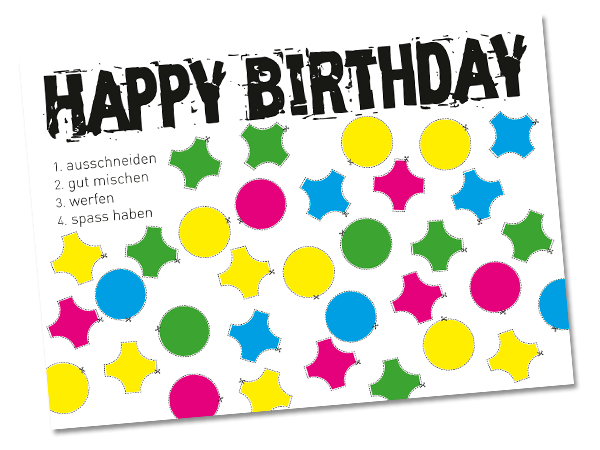 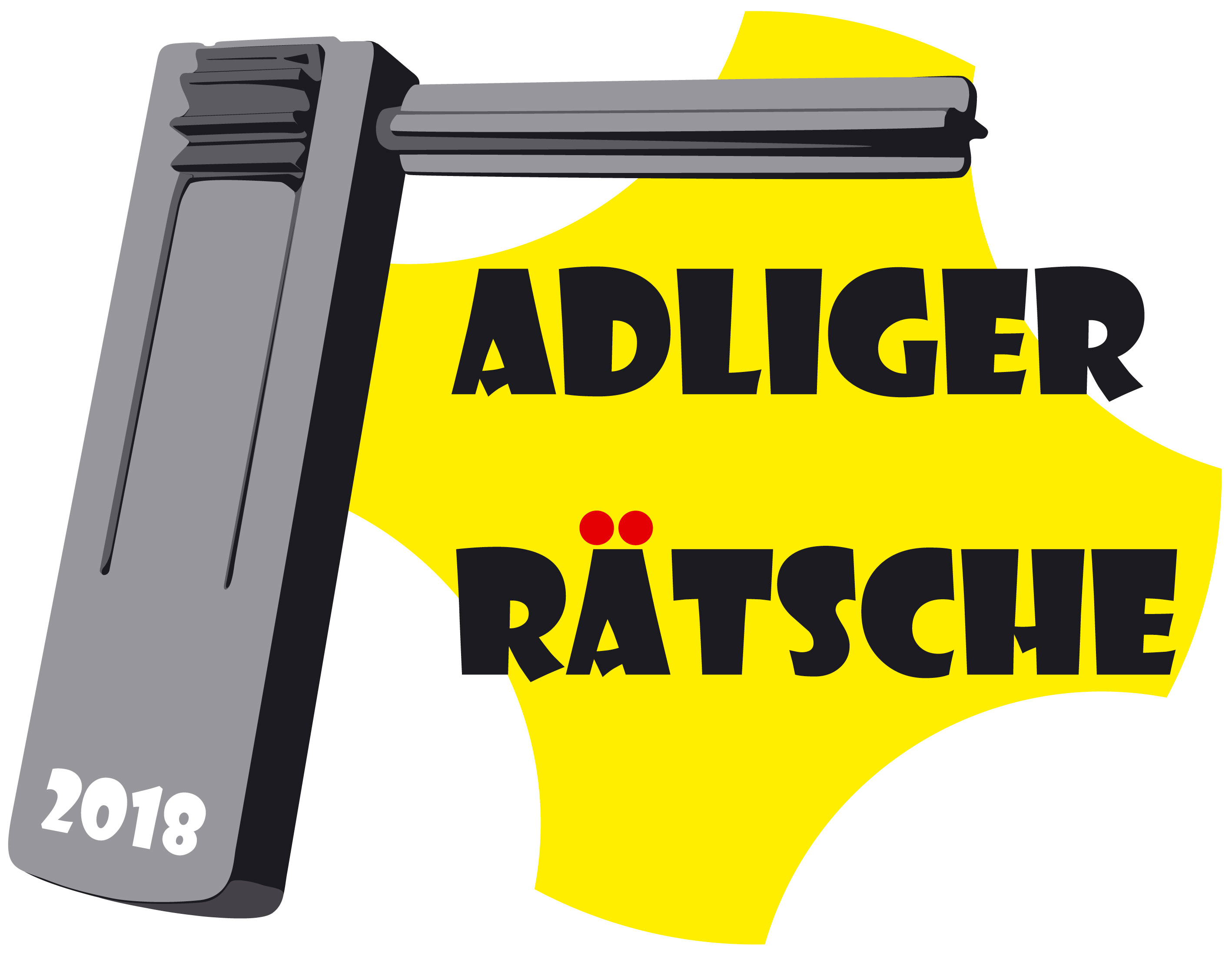 	Rätsche-Umzug 
22. Februar 2025Name Verein, Gugge oder Gruppe:	     Ansässig in:		     Teilnehmerzahl:		     Motto:		     Wird ein Fahrzeug/Wagen mitgeführt?	        Wenn ja, ungefähre Grösse	     Adresse des Verantwortlichen:	Name:	     	Vorname:	     	Strasse:	     	PLZ / Ort:	     	Tel.:	     	E-Mail:	     Bitte ankreuzen: Kindergruppe 	 Schulklasse       Wagenbaugruppe 	 BrauchtumsgruppeGuggenmusik	      	Text zu Motto für Fasnachtszeitung und Speaker:	(kann nur bis Ende Dezember berücksichtigt werden)Beilagen:	 Fahrzeugausweis	 VersicherungsnachweisBitte die Anmeldung bis 30. November 2024 per Mail an:monika.kaech@adliger-rätsche.chAdliger RätscheAktuariatGämpi 366043 Adligenswilwww.adliger-rätsche.ch